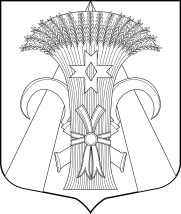 МУНИЦИПАЛЬНЫЙ СОВЕТМУНИЦИПАЛЬНОГО ОБРАЗОВАНИЯПОСЕЛОК  ШУШАРЫРЕШЕНИЕ.От 04 апреля 2019 г.                                                                                                    № 11О депутатском запросеВ соответствии со статьей 5 Закона Санкт-Петербурга  от 03.10.2008 № 537-94 «О гарантиях осуществления полномочий депутата муниципального совета внутригородского муниципального образования Санкт-Петербурга, члена выборного органа местного самоуправления в Санкт-Петербурге, выборного должностного лица местного самоуправления в Санкт-Петербурге», на основании обращения депутатов Рябушкина О.В. и Махрова А.С. от 27.03.2019 № 90 по вопросу формирования  земельных участков под детскими и спортивными площадками путем размежевания земельных участков под многоквартирными домами и вышеперечисленными объектами, принятием спортивного и детского оборудования на данных площадках на баланс муниципального образованияМуниципальный Совет  РЕШИЛ:Признать обращение депутатов Рябушкина Олега Валентиновича и Махрова Алексея Сергеевича  депутатским запросом. Поручить Главе муниципального образования – Председателю Муниципального Совета  Тихомирову Р.В. направить настоящее решение в адрес временно исполняющего обязанности Губернатора Санкт-Петербурга  Беглова А.Д. Контроль за выполнением настоящего решения возложить на Главу  муниципального образования - Председателя Муниципального Совета   Тихомирова Р.В.Глава муниципального образования – Председатель Муниципального Совета                                                     Р.В.Тихомиров 